14th International Folklore Competition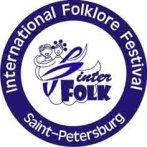 «Grand-Prix INTERFOLK»November, 11 – 14, 2021, St. Petersburg, RussiaFormat: "remote"APPLICATION FORM(in Latin letters)Please notes! The name of your group and leader will posted in Diplomas and Internet.Please, write the information correctly!Addendum1. Short HISTORY of your choir (ensemble) in ENGLISH and RUSSIAN (if possible) LANGUAGES (year of foundation, concerts, festivals, competitions, repertoire and other interesting facts). No more than 20 lines.2. COLORE PHOTO of your group. The photo must be sent in a separate file, without inserting it into the document!On receiving the application, the Organizing Committee will send a special competition entry form to fill out: full titles of works, names of composers and authors of lyrics, as well as LINKS to the recordings of the competition program. The recordings must be posted on the YouTube channel (!), and the links only should be sent in.Responsible person (name, surname) _________________________________Date _______________CONTACTS:Festival and Competition website: http://en.interfolk.ru/Organizers Website: http://interfestplus.ru/en/  Facebook: https://www.facebook.com/groups/574577847046541E-mail: interfolk@mail.ruName of the group / soloistNumber of competition participants (for groups)Country, CityE-mail, Web site (or Facebook page)Category of the Competition Artistic director (Group leader) (name, surname)Mr.                                     Mrs.Accompanist/choreographer/choirmaster (if any)Mr.                                     Mrs.Contact personMr.                                     Mrs.Email and mobile phone of contact personI consent to the promulgation and use of group's pictures, video and audio recordings in advertising, information and other materials.